         Заседание районной творческой лаборатории № 1 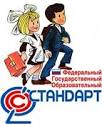 и методического объединения учителей начальных классов «Организация учебно-воспитательного процесса при введении ФГОС в школе 1 ступени»Место проведения: МБОУ «Излучинская ОСШ №1 с УИОП»                                    Дата проведения: 09.12.2014г.Тема: «Использование  педагогических  технологий на уроках введения ФГОС как средство повышения качества образования младших школьников».  Все желающие принять участие в семинаре звоните: 89825202833 Муленкова Ирина Анатольевна, электронный адрес: mula1968@mail.ru. Ждем ваших  выступлений и предложений.Тема докладаВремяФИО докладчика1.Орг. момент  (анализ работы за прошлый год,   ознакомление с планом работы)9.30-10.00Школьный музейРуководитель ТЛ Муленкова И.А.2. Практическая часть.Математика 1 класс (фрагмент урока). Целеполагание.10.00-10.20 (20 мин.)Каб.319Учитель начальных классов МБОУ Излучинская ОСШ №1 с УИОП Голованова И.И.3. Русский язык 2 класс (фрагмент урока). Уч-ся самостоятельно выводят тему урока и выходят на цели и задачи урока.10.25-10.45 (20 мин.)Учитель начальных классов МБОУ Излучинская ОСШ №1 с УИОП Максимчук Н.П.4. Литературное чтение 4 класс  (фрагмент урока).  Проверка домашнего задания по ФГОС10.50-11.10 (20 мин.)Каб.320Учитель начальных классов МБОУ Излучинская ОСШ №1 с УИОП Хакимова А.Х.4. Математика 4 класс (фрагмент урока). Деятельностный   метод при введении новой темы11.15-11.35 (20 мин.)Каб.318Учитель начальных классов МБОУ Излучинская ОСШ №1 с УИОП Муленкова И.А.5. Русский язык 3 класс  (фрагмент урока). Рефлексия (личное отношение учащегося к уроку)11.40-12.00 (20 мин.)Каб.321Учитель начальных классов МБОУ Излучинская ОСШ №1 с УИОП Красноруцкая Т.В.Обед 12.00-12.306. Обсуждение фрагментов уроков – круглый стол   12.30-12.40Все  участники семинара7. Теоретическая часть.Критерии оформления рабочей программы по  предметам ФГОС 12.40 -12.50 (10 мин.)МБОУ «Излучинская ОСШ №2» Кисилева  Г.Н.8. Критерии оформления рабочей программы по  внеурочной деятельности ФГОС12.50-13.30 (10 мин.)МБОУ Излучинской НШ №2Морозова О.В.9. Критерии анализа современного урокав условиях реализации ФГОС13.00-13.10(10 мин.)Все  участники семинара10. Клише вопросов от учителя на урок13.10-13.30(20 мин.)Руководитель ТЛ Муленкова И.А.